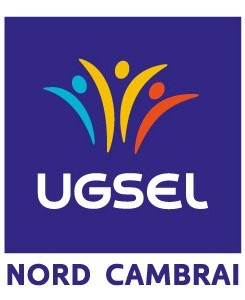 Fédération Sportive Educative de l’Enseignement Catholique                                                        Eduquer… Tout un sport !FINALE DEPARTEMENTALE ESCALADE TOUTES CATEGORIES GRIMPE EN TETEMercredi 08 Mars 2023 13h30.Responsables de la compétition :Viviane Mroczynski viphil@orange.frAnicet Maluchnik anicet.maluchnik@nda59.frBenoît Sevrin benoitsevrin@aol.comLieux : COLLEGE ET LYCEE ST JEAN RUE DE ST JEAN 59500 DOUAIHoraires :	13h00 Accueil	13h30 Début de la compétition  - Fin vers 16h30    INSCRIPTIONS DES EQUIPES SUR USPORT AVANT LE VENDREDI 3 MARS 17HMERCIE-mails des enseignants EPS participants :NDA : anicet.maluchnik@nda59.fr ; benoitsevrin@aol.comSJDO : viphil@orange.frSJBV : mickael.deroubaix@ffgym.frREGLEMENTS 2022/2023